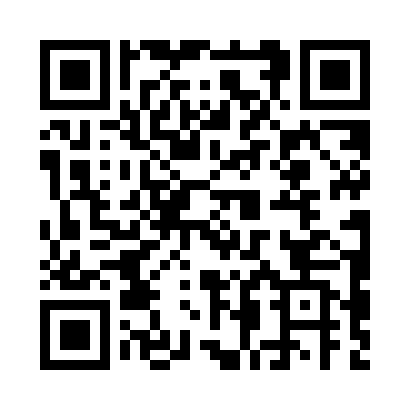 Prayer times for Zuzenhausen, GermanyMon 1 Jul 2024 - Wed 31 Jul 2024High Latitude Method: Angle Based RulePrayer Calculation Method: Muslim World LeagueAsar Calculation Method: ShafiPrayer times provided by https://www.salahtimes.comDateDayFajrSunriseDhuhrAsrMaghribIsha1Mon3:035:241:295:469:3411:472Tue3:035:241:295:469:3311:473Wed3:035:251:295:469:3311:474Thu3:045:261:295:469:3311:475Fri3:045:261:295:469:3211:476Sat3:055:271:305:469:3211:467Sun3:055:281:305:469:3111:468Mon3:055:291:305:469:3011:469Tue3:065:301:305:469:3011:4610Wed3:065:311:305:469:2911:4611Thu3:075:321:305:469:2811:4512Fri3:075:331:305:459:2811:4513Sat3:085:341:315:459:2711:4514Sun3:085:351:315:459:2611:4515Mon3:095:361:315:459:2511:4416Tue3:095:371:315:459:2411:4417Wed3:105:381:315:449:2311:4318Thu3:105:391:315:449:2211:4319Fri3:115:401:315:449:2111:4320Sat3:115:421:315:439:2011:4221Sun3:125:431:315:439:1911:4222Mon3:125:441:315:439:1811:4123Tue3:135:451:315:429:1711:4124Wed3:135:471:315:429:1511:4025Thu3:145:481:315:419:1411:4026Fri3:145:491:315:419:1311:3827Sat3:155:501:315:409:1111:3528Sun3:165:521:315:409:1011:3229Mon3:195:531:315:399:0911:2930Tue3:225:541:315:399:0711:2631Wed3:255:561:315:389:0611:24